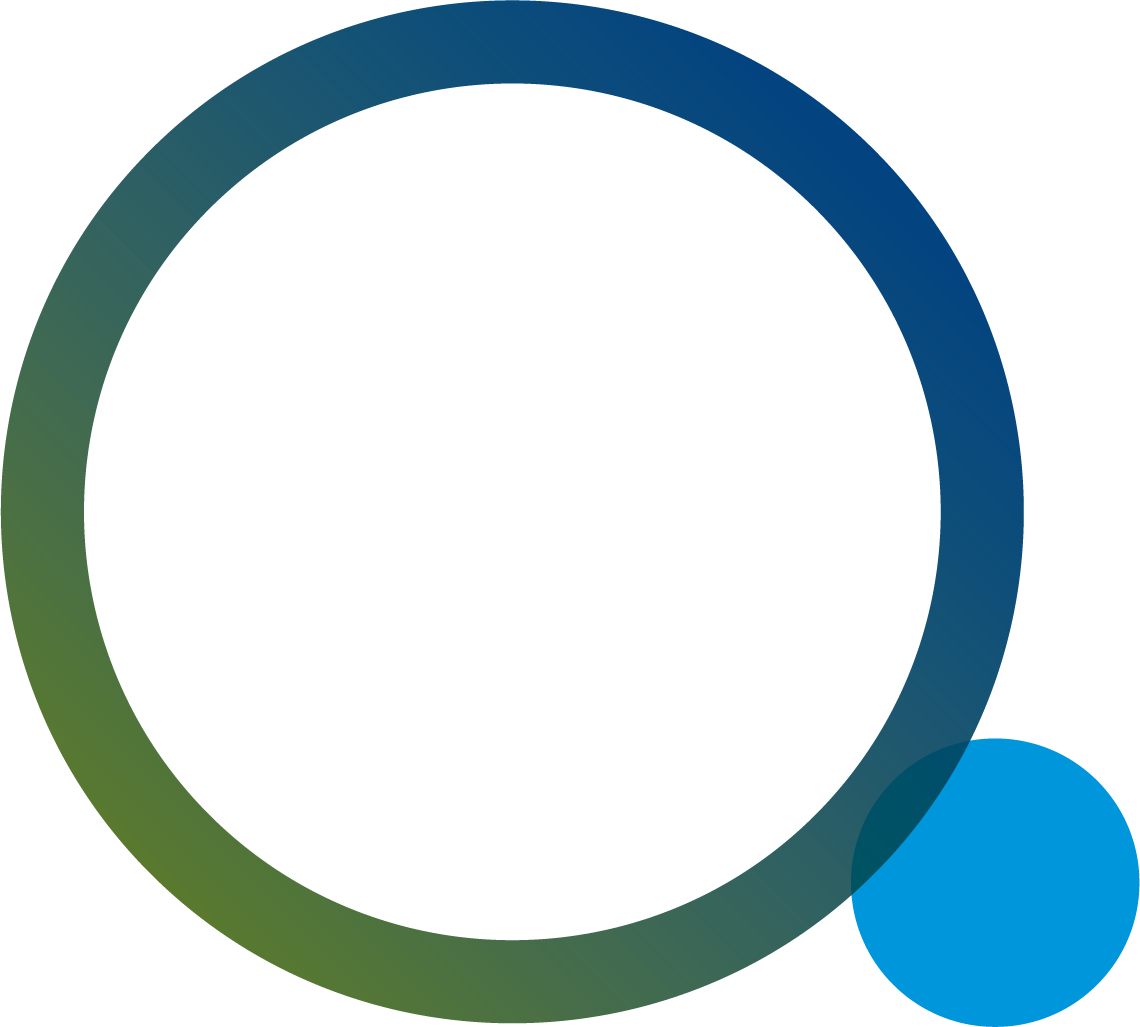 StateDescriptionSituationUse data provided in the exception report issued by ARHAI ScotlandBackgroundCite any local changes that may have occurred before or during the quarter being  examinedAssessmentAssessment locally of a boards higher than expected SSI rates may include the following;Analysis of dataEnsure data reported correctly reflects the local SSI rate for the reported quarter.Check denominator data.Ensure standard definitions have been followed to establish the presence of SSI.Check data validation been carried out.Patient factorsExamination of SSI patient’s age, gender, and BMI.Examination of wound class and ASA score.Additional possible intrinsic risks include diabetic status, length of pre-operative stay indicating severity of illness and admission MRSA status.Process factorsAssessment of SSI patients clinical records for commonality regarding theatre staff, consultant, other medical, nursing, and where possible, non clinical staff.Investigation into length of operation of SSI patients.Assessment of commonality of microorganisms involved in the development of SSI in different patients.Assessment of commonality of ward area involved in SSI patients care.Assessment of the compliance with the SSI ‘bundle’ (best practice statement):	PreoperativeRisk assessment for MRSA screening.Hair not removed (if required, conducted as near to operation as possible and not using a razor).Patient has showered using soap on day of operation.Prophylactic antibiotic is prescribed (following local and SIGN guidelines).Antibiotic is administered within 60 mins prior to operation.	PerioperativeSkin preparation 2% chlorhexidine gluconate in 70% isopropyl alcohol solution.Body temperature is maintained above 36°C. Diabetic patients glucose level is kept at <11 mmol/L throughout operation.Patients haemoglobin oxygen saturation is maintained above 95%Wound is covered with a sterile dressing at end of surgery.Theatre procedures comply with infection prevention best practice (e.g. Theatre scrub technique, least possible movement in and out of theatre during procedure).	Postoperative Wound dressing in place for 48hours.Aseptic technique is used if excess leakage necessitates a wound change.Hand hygiene is performed immediately before every aseptic dressing change.Recommendations 
(action plan)A local action plan is developed in collaboration between clinicians and the infection prevention team that will detail actions areas of responsibility and timescales This could include:Carry out a HIIAT assessmentLocal audit to obtain knowledge of processes or procedures.Implement a procedure to improve a process.A trial of a new product or procedure.Request that ARHAI Scotland provide further data analysis or other support.